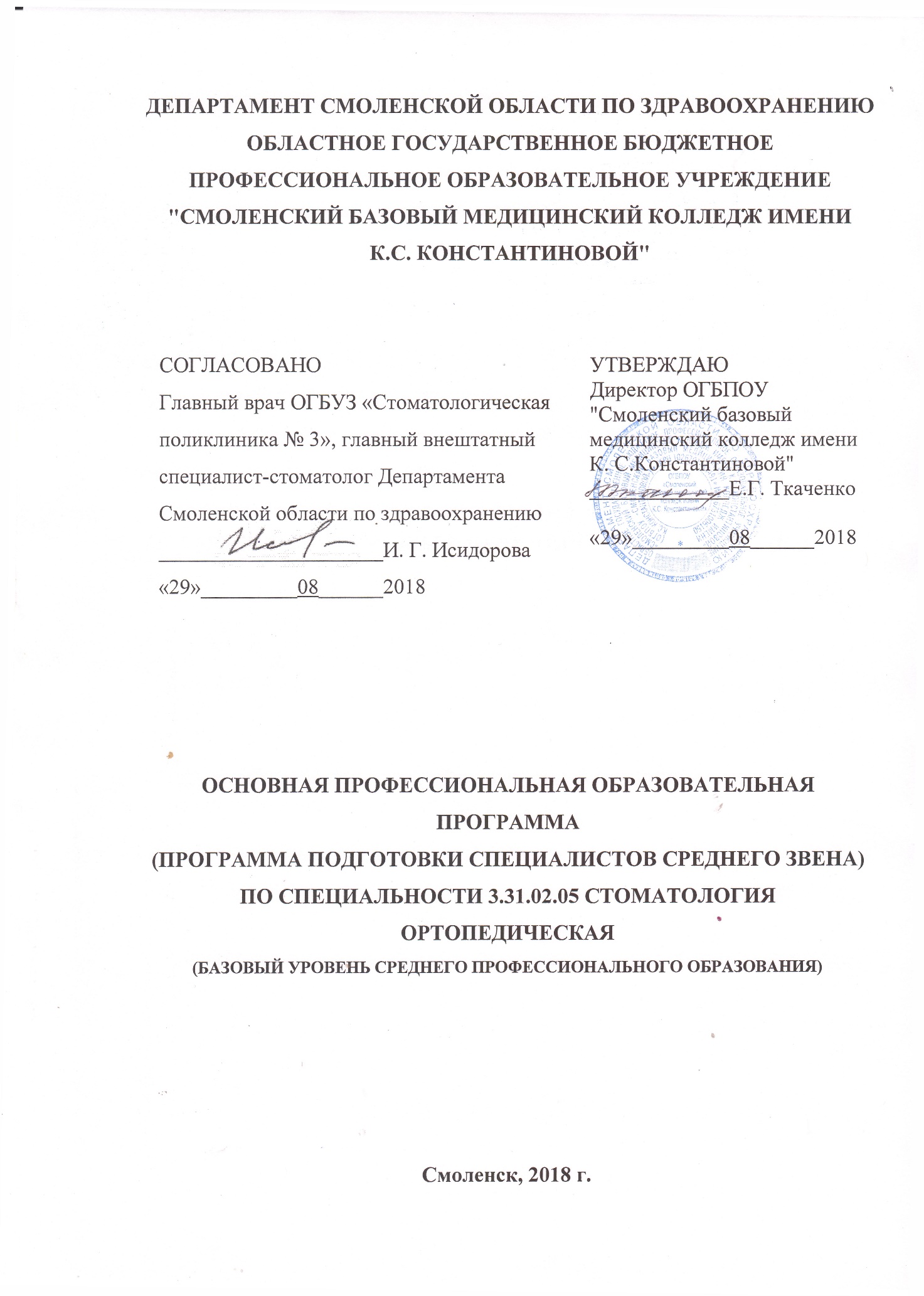 1 ОБЩИЕ ПОЛОЖЕНИЯ1.1 Основная профессионально-образовательная программаВ соответствии со статьей 2 Федерального закона от 29.12.2012 N 273-ФЗ (ред. от 29.07.2017) "Об образовании в Российской Федерации" «Образовательная программа - комплекс основных характеристик образования (объем, содержание, планируемые результаты), организационно-педагогических условий и в случаях, предусмотренных настоящим Федеральным законом, форм аттестации, который представлен в виде учебного плана, календарного учебного графика, рабочих программ учебных предметов, курсов, дисциплин (модулей), иных компонентов, а также оценочных и методических материалов».Основная профессионально-образовательная программа среднего профессионального образования (далее - ОПОП) представляет собой комплект нормативных документов, определяющих цели, содержание и методы реализации процесса подготовки дипломированного специалиста среднего профессионального образования базового уровня по специальности 3.31.02.05 Стоматология ортопедическая.ОПОП включает в себя следующие компоненты и характеристики: направление, профиль подготовки и квалификацию выпускника, цель ОПОП, требования к выпускникам (требования к результатам освоения программы), требования к абитуриентам, сроки освоения и трудоемкость ОПОП, документы, регламентирующие содержание и организацию образовательного процесса, в том числе учебные планы (по формам обучения), программы учебных дисциплин и (или) модулей, практик, учебно-методические комплексы, графики учебного процесса, ресурсное обеспечение ОПОП (кадровое, учебно-методическое, информационное и материально-техническое обеспечение), характеристику среды колледжа, обеспечивающей развитие профессиональных и социально-личностных качеств выпускника, описание образовательных технологий, применяемых колледжем при реализации ОПОП, а также описание системы оценки качества подготовки студентов и выпускников, материалы и результаты внешней оценки качества реализации ОПОП.ОПОП ежегодно пересматривается и обновляется в части содержания учебных планов, состава и содержания рабочих программ дисциплин (модулей), программ учебной и производственной практик, методических материалов, обеспечивающих реализацию соответствующей образовательной технологии с учетом развития науки, техники, культуры, экономики, технологий и социальной сферы в рамках, допустимых ФГОС специальностей.ОПОП реализуется в совместной образовательной, научной, производственной, общественной и иной деятельности обучающихся и работников ОГБПОУ "Смоленский базовый медицинский колледж имени К.С. Константиновой".1.1.1 Нормативные документы для разработки ОПОПНормативную правовую базу разработки настоящей ОПОП составляют:1) Закон Российской Федерации от 29 декабря 2012 г. № 273-ФЗ «Об образовании в Российской Федерации» (Редакция от 29.07.2017г.)2) Федеральный закон № 309-Ф3 от 1 декабря 2007 года «О внесении изменений в отдельные законодательные акты Российской Федерации в части изменения понятия и структуры государственного образовательного стандарта» (в редакции от 23.07.2013 г.)3) Федеральный закон № 307-ФЗ от 1 декабря 2007 г. «О внесении изменений в отдельные законодательные акты Российской Федерации в целях предоставления объединениям работодателей права участвовать в разработке и реализации государственной политики в области профессионального образования» (в редакции от 29.12.2012 г.)4) Приказ Министерства образования и науки РФ от 26.11.09 № 673 «Об утверждении положения об учебной и производственной практике студентов (курсантов), осваивающих основные профессиональные образовательные программы среднего профессионального образования»5) Письмо Департамента государственной политики в сфере образования Министерства образования и науки РФ «О разработке примерных основных образовательных программ профессионального образования» от 28.12.09 г. № 03-2672)6) Приказ Министерства промышленности и торговли Российской Федерации  и  Федерального агентства по техническому регулированию и метрологии от 8 декабря 2016 г. n 2007-ст «О принятии и введении в действие общероссийского классификатора специальностей по образованию (ОКСО) ОК 009-2016»7) Устав ОГБПОУ "Смоленский базовый медицинский колледж имени К.С. Константиновой" от 11.05.2004г. № 369-р/адм с изменениями от 15.04.2009г. № 378-р/адм., 21.06.2011г. № 1014-р/адм., 14.07.2015г. № 1108-р/адм.8) Положение об основной профессиональной образовательной программе в ОГБПОУ "Смоленский базовый медицинский колледж имени К.С. Константиновой" (утверждено Советом колледжа 28.10.2015)9) Положение о текущем контроле успеваемости и промежуточной аттестации студентов в ОГБПОУ "Смоленский базовый медицинский колледж имени К.С. Константиновой" (утверждено Советом колледжа 28.10.2015)10) Положение об организации практического обучения студентов ОГБПОУ "Смоленский базовый медицинский колледж имени К.С. Константиновой" (утверждено Советом колледжа 27.10.2015)1.1.2 Характеристика ОПОПОПОП подготовки студентов по специальности 3.31.02.05 Стоматология ортопедическая разработана в ОГБПОУ "Смоленский базовый медицинский колледж имени К.С. Константиновой" на основе Федерального государственного образовательного стандарта среднего профессионального образования по специальности 31.02.05 Стоматология ортопедическая, утвержденного Приказом № 578 Министерством образования и науки РФ от 20 октября 2009 г. Квалификация выпускника – зубной техник.Содержание ОПОП соответствует базовому уровню подготовки специалиста.Целью обучения и воспитания дипломированного специалиста по специальности 31.02.05 Стоматология ортопедическая является подготовка квалифицированного, активного, творчески мыслящего специалиста среднего профессионального образования в области оказания населению квалифицированной сестринской помощи для сохранения и поддержания здоровья в разные возрастные периоды жизни.Указанная цель достигается за счет формирования у выпускника в процессе обучения знаний, умений и навыков для решения профессиональных задач, связанных со следующими видами деятельностиИзготовление съемных пластиночных протезов;Изготовление несъемных протезов.Изготовление бюгельных протезов. Изготовление ортодонтических аппаратовИзготовление челюстно-лицевых аппаратов.Подготовка в рамках ОПОП специальности 3.31.02.05 Стоматология ортопедическая ведется в ОГБПОУ "Смоленский базовый медицинский колледж имени К.С. Константиновой" в очной форме обучения.В соответствии с ФГОС нормативный срок освоения ОПОП по специальности 3.31.02.05 Стоматология ортопедическая при очной форме обучения составляет 2 года 10 месяцев на базе среднего (полного) общего образования.Максимальный объем учебной нагрузки студента установлен 54 часа в неделю, включая все виды его аудиторной и внеаудиторной (самостоятельной) учебной работы.Объем аудиторных занятий студента при очной форме обучения составляет 36 часов в неделю в среднем за период теоретического обучения.Структура ОПОП по специальности 31.02.05 Стоматология ортопедическая состоит из:1) учебных циклов (общий гуманитарный и социально-экономический, математический и общий естественнонаучный, профессиональный), включающих обязательную часть и вариативную, состав которой определяется образовательным учреждением в соответствии с потребностями работодателя и спецификой деятельности образовательного учреждения.2) разделов:учебная практика;производственная (по профилю специальности) практика;производственная практика (преддипломная);промежуточная аттестация;государственная (итоговая) аттестация (подготовка и защита выпускной квалификационной работы).Общий гуманитарный и социально-экономический, математический и общий естественнонаучный циклы состоят из дисциплин.Профессиональный цикл состоит из общепрофессиональных дисциплин и профессиональных модулей в соответствии с основными видами деятельности. В состав профессионального модуля входит один или несколько междисциплинарных курсов. При освоении обучающимися профессиональных модулей проводятся учебная практика (производственное обучение) и/или производственная практика.Практика является обязательным разделом ОПОП. Она представляет собой вид учебных занятий, обеспечивающих практико-ориентированную подготовку обучающихся. При реализации ОПОП предусматриваются следующие виды практик: учебная и производственная.Производственная практика состоит из двух этапов: практики по профилю специальности и преддипломной практики.Учебная практика и производственная практика (по профилю специальности) проводятся при освоении студентами профессиональных компетенций в рамках профессиональных модулей и могут реализовываться как концентрированно в несколько периодов, так, и рассредоточено, чередуясь с теоретическими занятиями в рамках профессиональных модулей.Учебная практика может проводиться в специализированных лабораториях ОГБПОУ "Смоленский базовый медицинский колледж имени К.С. Константиновой", либо на базе профильных лечебно-профилактических учреждений.Производственная практика проводиться на базе профильных лечебно-профилактических учреждений.Имеющиеся базы практики студентов обеспечивают возможность прохождения практики всеми студентами в соответствии с учебным планом.Аттестация по итогам производственной практики проводится с учетом (или на основании) результатов, подтвержденных документами соответствующих организаций.В соответствии с учебным планом промежуточная аттестация предусматривает проведение зачетов и экзаменов, включая квалификационные экзамены, как обязательную форму аттестации после завершения освоения профессионального модуля.Завершается освоение ОПОП по специальности 3.31.02.05 Стоматология ортопедическая государственной (итоговой) аттестацией в виде подготовки и защиты выпускной квалификационной работы. Темы выпускных квалификационных работ соответствуют содержанию одного или нескольких профессиональных модулей и отражать степень освоенности выпускниками профессиональных компетенций.1.1.3 Требования к абитуриентуПредшествующий уровень образования абитуриента - среднее (полное) общее, начальное профессиональное образование с получением среднего (полного) общего.Абитуриент при поступлении должен иметь один из документов:- аттестат о среднем (полном) общем образовании;- диплом о начальном профессиональном образовании с указанием сведений о получении среднего (полного) общего образования;- документ об образовании более высокого уровня.1.1.4 Возможности продолжения образования выпускникаВыпускник, освоивший ОПОП СПО по специальности 3.31.02.05 Стоматология ортопедическая, подготовлен:- к освоению ОПОП СПО по специальности 3.31.02.05 Стоматология ортопедическая  (углубленная подготовка);- к освоению ООП ВПО;- к освоению других специальностей ВПО, являющимся родственными по отношению к данной специальности СПО.1.1.5 Основные пользователи ОПОПОсновными пользователями основной образовательной программы являются:преподавательский коллектив и сотрудники структурных подразделений, имеющие отношение к образовательному процессу по данной специальности;студенты, обучающиеся по специальности 3.31.02.05 Стоматология ортопедическая;администрация и коллективные органы управления ОГБПОУ "Смоленский базовый медицинский колледж имени К.С  Константиновой";абитуриенты и их родителиработодатели.1.2 Требования к результатам освоения ОПОП1.2.1 Требования к освоению общих компетенций (ОК) выпускникомЗубной техник должен обладать общими компетенциями, включающими в себя способность:ОК 1. Понимать сущность и социальную значимость своей будущей профессии, проявлять к ней устойчивый интерес.ОК 2. Организовывать собственную деятельность, выбирать типовые методы и способы выполнения профессиональных задач, оценивать их выполнение и качество.ОК 3. Принимать решения в стандартных и нестандартных ситуациях и нести за них ответственность.ОК 4. Осуществлять поиск и использование информации, необходимой для эффективного выполнения профессиональных задач, профессионального и личностного развития.ОК 5. Использовать информационно-коммуникационные технологии в профессиональной деятельности.ОК 6. Работать в коллективе и команде, эффективно общаться с коллегами, руководством, потребителями.ОК 7. Брать на себя ответственность за работу членов команды (подчиненных), за результат выполнения заданий.ОК 8. Самостоятельно определять задачи профессионального и личностного развития, заниматься самообразованием, осознанно планировать и осуществлять повышение квалификации.ОК 9. Ориентироваться в условиях смены технологий в профессиональной деятельности.ОК 10. Бережно относиться к историческому наследию и культурным традициям народа, уважать социальные, культурные и религиозные различия.ОК 11. Быть готовым брать на себя нравственные обязательства по отношению к природе, обществу и человеку.ОК 12. Организовывать рабочее место с соблюдением требований охраны труда, производственной санитарии, инфекционной и противопожарной безопасности.ОК 13. Вести здоровый образ жизни, заниматься физической культурой и спортом для укрепления здоровья, достижения жизненных и профессиональных целей.1.2.2 Требования к освоению профессиональных (ПК) компетенций выпускником.Зубной техник должен обладать профессиональными компетенциями, соответствующими основным видам профессиональной деятельности:1. Изготовление съемных пластиночных протезов.ПК 1.1 Изготавливать съемные пластиночные протезы при полном отсутствии зубов.ПК 1.2. Изготавливать съемные пластиночные протезы при полном отсутствии зубов.ПК 1.3. Производить починку съемных пластиночных протезов.ПК 1.4. Изготавливать съемные иммедиат-протезы.2. Изготовление несъемных зубных протезов.ПК 2.1. Изготавливать пластмассовые коронки и мостовидные протезы.ПК 2.2. Изготавливать штампованные металллические коронки и штампованно-паяные мостовидные протезы.ПК 2.3. Изготавливать культевые штифтовые вкладки.ПК 2.4. Изготавливать цельнолитые коронки и мостовидные зубные протезы.ПК 2.5. Изготавливать цельнолитые коронки и мостовидные зубные протезы с облицовкой.3. Изготовление бюгельных протезов.ПК 3.1. Изготавливать литые бюгельные зубные протезы с кламмерной системой фиксации.4. Изготовление ортодонтических аппаратов. ПК 4.1. Изготавливать основные элементы ортодонтических аппаратов.ПК 4.2. Изготавливать основные съемные и несъемные ортодонтические аппараты.5. Изготовление челюстно-лицевых аппаратов.ПК 5.1. Изготавливать основные виды челюстно-лицевых аппаратов при дефектах челюстно-лицевой области.ПК 5.2. Изготавливать лечебно-профилактические челюстно-лицевые аппараты (шины)1.2.3 Требования к уровню подготовки выпускника по производственной (профессиональной) практикеВ процессе производственной (профессиональной) практики студент должен закрепить и углубить знания, полученные в процессе обучения, приобрести умения и навыки по всем видам профессиональной деятельности в соответствии с заявленными компетенциями.Матрица формирования компетенций в соответствии с ФГОС СПО2 ДОКУМЕНТЫ, РЕГЛАМЕНТИРУЮЩИЕ СОДЕРЖАНИЕ И ОРГАНИЗАЦИЮ ОБРАЗОВАТЕЛЬНОГО ПРОЦЕССА2.1 Учебные планыУчебный план составлен в соответствии с федеральным государственным стандартом среднего профессионального образования по специальности 060501«Сестринское дело» и письмом Министерства образования и науки РФ «О разъяснениях по формированию учебного плана ОПОП НПО и СПО» (приложение «график учебного процесса и рабочий учебный план»).Учебный план подготовки медицинской сестры/медицинского брата предусматривает изучение студентом следующих учебных циклов:Общие гуманитарного и социально-экономического;Математического и общего естественнонаучного;Профессионального.и разделов:Учебная практикаПроизводственная (по профилю специальности) практикаПроизводственная практика (преддипломная)Промежуточная аттестацияГосударственная (итоговая) аттестация (подготовка и защита выпускной квалификационной работы)Структура и содержание федерального компонента учебного плана полностью отвечают требованиям ФГОС к обязательному минимуму содержания ОПОП.Обязательная часть общего гуманитарного и социально- экономического цикла ОПОП предусматривает изучение следующих обязательных дисциплин:«Основы философии», «История», «Иностранный язык», «Физическая культура».Обязательная часть профессионального цикла ОПОП предусматривает изучение дисциплины «Безопасность жизнедеятельности». Объем часов на дисциплину «Безопасность жизнедеятельности» составляет 68 часов.С учётом мнения Департамента здравоохранения, работодателей, учреждений здравоохранения Смоленска и Смоленской области и специфики приобретаемой профессии из вариативной части в основную образовательную программу:Учебная и производственная практика (по профилю специальности) распределена следующим образом:ПМ 01 Изготовление съемных пластиночных протезов МДК 01.01. Технология изготовления съемных пластин протезов при частичном отсутствии зубов0,5 недели (18 часов) - учебная практика1 неделя (36 часов)  - производственная практика МДК 0102 Технология изготовления съемных пласт протезов при полном отсутствии зубов0,5 недели (18 часов) - учебная практика 1 неделя  (36 часов) производственная практикаПМ 02 Изготовление несъемных протезовМДК 0201 Технология изготовления несъемных протезовМДК 0202 Литейное дело в стоматологии0,5 недели (18 часов) - учебная практика1 неделя (36 часов) - производственная практикаПМ 03 Изготовление бюгельных зубных протезовМДК 03.01. Технология изготовления бюгельных протезов0,5 недели (18 часов) - учебная практика1 неделя (36 часов) - производственная практика.ПМ 04 Изготовление ортодонтических аппаратовМДК0401 Технология изготовления ортодонтических аппаратов0,5 недели (18 часов) - учебная практикаПМ 05 Изготовление челюстно-лицевых аппаратовМДК 0501 Технология изготовления челюстно-лицевых аппаратов0,5 недели (18 часов) - учебная практика2.2. Рабочие программы дисциплин (модулей)в соответствии с  учебным планом, программы всех видов практик . Неотъемлемой частью ОПОП специальности 3.31.02.05 Стоматология ортопедическая являются рабочие программы дисциплин, профессиональных модулей, включенных в учебный план ОПОП, и рабочие программы практик.Рабочие программы составлены в соответствии с требованиями ФГОС по специальности 3.31.02.05 Стоматология ортопедическая и с учетом мнения работодателей в вариативной части. 2.3 Календарный график учебного процессаУчебный процесс ведется в соответствии с рабочим графиком учебного процесса.Рабочий календарный учебный график очной формы обучения студентов специальности 3.31.02.05 Стоматология ортопедическая отражает последовательность реализации ОПОП по годам, включая теоретическое обучение, практики, контроль качества подготовки и каникулы.3 РЕСУРСНОЕ ОБЕСПЕЧЕНИЕ ОПОП3.1 Кадровое обеспечение ОПОП. ОПОП подготовки специалиста среднего профессионального образования по специальности 3.31.02.05 Стоматология ортопедическая в соответствии с требованиями ФГОС обеспечена педагогическими кадрами, имеющими высшее образование, соответствующее профилю преподаваемой дисциплины (модуля). Преподаватели профессионального цикла имеют опыт деятельности в организациях соответствующей профессиональной сферы.К образовательному процессу привлекаются преподаватели из числа действующих руководителей и работников  учреждений здравоохранения.3.2 Ресурсное и информационное обеспечение ОПОПОПОП обеспечена необходимой учебно-методической документацией и материалами по всем учебным курсам, дисциплинам (модулям) основной профессиональной образовательной программы.Внеаудиторная работа обучающихся сопровождается методическим обеспечением и обоснованием времени, затрачиваемого на ее выполнение.Библиотечно-информационное обеспечение учебного процесса и других направлений деятельности осуществляется библиотекой колледжа. Основными задачами библиотеки являются: информационное обеспечение учебного процесса; оперативное библиотечное и информационно-библиографическое обслуживание; формирование библиотечного фонда в соответствии с профилем колледжа и информационными потребностями читателей; организация и ведение картотеки библиотеки.Библиотека, включая читальный зал на 20 посадочных мест, отдел комплектования фонда, каталогизации расположена на 3 этаже главного корпуса ОГБПОУ "Смоленский базовый медицинский колледж имени К.С. Константиновой".В настоящее время совокупный книжный фонд библиотеки составляет 25412 экземпляров, в том числе учебной  литературы - 14639 экземпляров,  учебно-методической - 5086 экземпляров, художественной - 2883 экземпляра.В частности, по специальности 3.31.02.05 Стоматология ортопедическая: Общее количество изданий основной литературы, перечисленной в рабочих программах дисциплин (модулей), в наличии (суммарное количество экземпляров) в библиотеке по основной образовательной программе составляет 1680 экземпляровВсе студенты ОГБПОУ "Смоленский базовый медицинский колледж имени К.С. Константиновой" бесплатно обеспечиваются необходимым комплектом обязательной литературы по всем дисциплинам учебного плана.Обеспеченность студентов обязательной учебной литературой в среднем по циклам дисциплин составляет 87% экземпляров; ежегодное обновление фонда основной учебной литературы составляет более 1%. В библиотеке сосредоточены периодические издания (26 наименований журналов, 5 наименований газетных изданий), в том числе медицинские издания (11 наименований медицинских журналов, 1 наименование газетных изданий), необходимые для текущей работы административного, преподавательского состава, слушателей и студентов.Абонементы учебной литературы представляют собой мобильные, постоянно обновляющиеся части фонда, комплектующиеся печатными и/или электронными изданиями основной учебной литературы по дисциплинам базовой части всех циклов, изданными за последние 5 лет, из расчета не менее 0,3 экземпляра таких изданий по каждой дисциплине на каждого обучающегося.Большое внимание уделяется техническому оснащению библиотеки, автоматизации библиотечно-информационных процессов, созданию собственных электронных ресурсов. Библиотека оснащена компьютеризированным рабочим местом, имеющим доступ в Интернет.Студенты ОГБПОУ «Смоленский базовый медицинский колледж имени К.С. Контантиновой» имеют доступ к электронному библиотечному фонду ФГБОУ ВО "Смоленский государственный медицинский университет» МЗ РФ, что обеспечивает возможность индивидуального доступа к большому фонду учебной литературы.В настоящее время в колледже используется более 30 компьютеров. Ряд аудиторий оборудован мультимедийной проекционной аппаратурой, интерактивной доской Classboard model: lift, serial: sc8_0012B. Есть в наличие переносные мультимедийные проекторы NEC V230X, BenQ MP771, ноутбук Toshiba Satelllite C850-BLK, макбук Apple 15-inch MacBook Pro, позволяющие вести занятия с использованием мультимедийного оборудования в аудиториях, которые пока не оснащены соответствующей аппаратурой.Имеется 2 компьютерных класса (аудитории №№13,  25). Во внеурочное время студенты и преподаватели имеют возможность использовать компьютеры для научно-исследовательской, учебной и самостоятельной работы.ОГБПОУ "Смоленский базовый медицинский колледж имени К.С. Константиновой" имеет Интернет-сайт ( адрес сайта: http://sbmk.org/)  и страницу в социальной сети Vkontakte (адрес страницы http://vk.com/medcoll2013) для освящения всех видов деятельности ОГБПОУ "Смоленский базовый медицинский колледж имени К.С. Константиновой"Таким образом, учебно-методическое и информационное обеспечение удовлетворяет потребностям учебного процесса и соответствуют необходимым требованиям Федерального государственного образовательного стандарта по специальности 3.31.02.05 Стоматология ортопедическая3.3 Материально-техническое обеспечениеОГБПОУ "Смоленский базовый медицинский колледж имени К.С. Константиновой" располагает: учебным корпусом (г. Смоленск, ул. Кирова 57, общая площадь: 2982,9 м2), зуботехнической лабораторией  (г. Смоленск, ул. Николаева 36, общая площадь:170,9 м2), клиническими базами, расположенными на площадях лечебно-профилактических учреждений города, площадями и помещениями используемыми по договорам безвозмездного пользования в целях организации и ведении образовательной деятельности. Колледж располагает учебными аудиториями, рассчитанными как на потоки студентов до 65 человек, так и на академическую группу, что позволяет оптимально планировать проведение занятий.Учебные аудитории укомплектованы мебелью, одна аудитория оснащена проекционной техникой. Всего в колледже для учебных целей используется 1 интерактивная доска, 2 мультимедийных проектора, и пр.Кабинеты для проведения практических занятий, оснащены современным оборудованием, приборами и расходными материалами необходимыми для проведения занятий на высоком методическом уровне.Для отработки практических навыков в колледже имеются современные симуляторы и муляжи, позволяющие обучать проведению оказания доврачебной медицинской помощи при неотложных и экстремальных состояниях, отрабатывать манипуляции сестринского ухода. Специализированные аудитории оснащены следующеми фантомами и манекенами по уходу за пациентом: накладка для подкожных инъекций, фантом руки, фантом для внутривенных инъекций, фантом реанимационный, фантом гинекологический, фантом реанимационный Адам, фантом реанимационный Сани, УЭФО-9 (голова с туловищем), УЭФО-30 (куклы), медицинский робот-тренажер ГОША, кукла педиатрическая, манекен-симулятор взрослого для отработки навыков проведения сердечно-легочной реанимации и пр. Также для проведения практических занятий используются весы медицинские, комплекты "измеритель артериального давления и фанендоскоп",  ростомер и пр.Для организации учебного процесса по дисциплине физическое воспитание используется спортивный зал, тренажерный зал.Также колледж использует в качестве клинических баз помещения лечебно-профилактических учреждений г. Смоленска, с которыми заключены договоры на использование учебно-материальной базы для осуществления образовательного процесса. В учебном процессе широко используется современное научное и диагностическое оборудование клиник и отделений лечебно-профилактических учреждений города. В процессе освоения ОПОП по направлению подготовки 060203 Стоматология ортопедическая студенты проходят учебную и производственную практику на базе действующих учреждений здравоохранения города Смоленска и Смоленской области, оснащённых современным оборудованием и приборами в должной степени, необходимой для формирования профессиональных компетенций.Перечень учреждений здравоохранения по осуществлению совместной деятельности по подготовке специалистов среднего профессионального медицинского образования:1. ОГБУЗ «Смоленская областная клиническая больница»2. ОГБУЗ «Смоленская областная детская клиническая больница»3. ОГБУЗ «Перинатальный центр»4. ОГБУЗ «Смоленская областная клиническая психиатрическая больница»5. ОГБУЗ «Смоленский областной клинический госпиталь ветеранов войн»6. ОГБУЗ «Смоленский областной врачебно – физкультурный диспансер»7. ОГБУЗ «Смоленский областной клинический онкологический диспансер»8. ОГБУЗ «Смоленский областной клинический кожно – венерологический диспансер»9. ОГБУЗ «Смоленский областной клинический противотуберкулезный диспансер»10. ОГБУЗ «Смоленский областной клинический наркологический диспансер»11. НУЗ «Отделенческая больница на ст. Смоленск ОАО «Российские железные дороги»12. ОГАУЗ «Смоленская областная стоматологическая поликлиника»13. ОГБУЗ «Стоматологическая поликлиника № 1»14. ОГБУЗ «Стоматологическая поликлиника № 3»15. ОГБУЗ «Детская стоматологическая поликлиника»16. ОГБУЗ «Клиническая больница № 1»17. ОГБУЗ «Клиническая больница скорой медицинской помощи»18. ОГБУЗ «Станция скорой медицинской помощи»19. ОГБУЗ «Детская клиническая больница»20. ОГБУЗ «Консультативно – диагностическая поликлиника № 1»21. ОГБУЗ «Поликлиника № 2»22. ОГБУЗ «Поликлиника № 3»23. ОГБУЗ «Поликлиника № 4»24. ОГБУЗ «Поликлиника № 6»25. ОГБУЗ «Поликлиника № 7»26. ОГБУЗ «Поликлиника № 8»27. СОГУ ГЦ «Вишенки»28. СОГУ РЦ  для детей и подростков с ограниченными возможностями «Вишенки»29.  ОАО «Смоленск – Фармация»30.  ООО «Фармацевтическая компания «Теремок»31.  ФКУЗ «МСЧ МВД России по Смоленской области»32. «ФГУ 421 ВГ МВО» Министерства обороны РФ33. «УФСИН России» по Смоленской области34. «Управление Федеральной службы по надзору в сфере защиты прав потребителей и благополучия человека» по Смоленской области35. ФГУЗ «Центр гигиены и эпидемиологии в Смоленской области»В учебном корпусе ОГБПОУ "Смоленский базовый медицинский колледж имени К.С. Константиновой" имеется столовая общей площадью 13,9 м2, на 60 посадочных мест.Материально-техническое обеспечение ОПОП по специальности в ОГБПОУ "Смоленский базовый медицинский колледж имени К.С. Константиновой" соответствует требованиям ФГОС и располагает достаточной материально-технической базой, обеспечивающей проведение всех видов лабораторной, практической, дисциплинарной и междисциплинарной подготовки студентов, предусмотренных учебным планом, и соответствующей санитарно-эпидемиологическим нормам и правилам противопожарной безопасности.4 ХАРАКТЕРИСТИКА СРЕДЫ КОЛЛЕДЖА, ОБЕСПЕЧИВАЮЩАЯ РАЗВИТИЕ СОЦИАЛЬНО-ЛИЧНОСТНЫХ И ПРОФЕССИОНАЛЬНЫХ КАЧЕСТВ ВЫПУСКНИКОВКолледж формирует социокультурную среду, создает условия, необходимые для всестороннего развития личности, способствует развитию социально-воспитательного компонента учебного процесса, включая развитие студенческого самоуправления, участие обучающихся в работе общественных организаций, спортивных и творческих клубов, научных студенческих обществ.Основными структурными подразделениями колледжа, обеспечивающими развитие общекультурных (социально-личностных) компетенций выпускников и осуществляющими мероприятия в рамках воспитательной работы, являются  отделения, также за осуществление воспитательной работы несут ответственность педагог-организатор и заместитель директора по учебно-воспитательной работе, кураторы групп.В колледже создан и функционирует Совет кураторов, который представляет собой главный координационно-управленческий элемент системы воспитательной деятельности в ОГБПОУ "Смоленский базовый медицинский колледж имени К.С. Константиновой". Прямое взаимодействие со студентами в рамках учебно-воспитательной работы осуществляется посредством института кураторства академических групп. Создано методическое сопровождение работы куратора – журнал-дневник куратора, анкета обучающегося, и т.д. Развивается студенческое самоуправление. В структуру студенческого самоуправления входит:  студенческий совет.Научно-исследовательская деятельность обучающихся координируется Студенческим научным обществом (СНО). Студенты принимают активное участие в научных олимпиадах и конференциях разного уровня, конкурсах профессионального мастерства.Основными задачами колледжа в области воспитательной работы являются: формирование у студентов гражданской ответственности и правового сознания, духовности и культуры, инициативности, самостоятельности, толерантности, способности к успешной социализации в обществе, активной адаптации на рынке труда.Вопросы организации воспитательной работы отражены в плане воспитательной работы ОГБПОУ "Смоленский базовый медицинский колледж имени К.С. Константиновой", планах воспитательной работы кураторов.Внутриколледжными локальными актами по воспитательной работе являются приказы, положения, планы, распоряжения, служебные записки и другие документы, регламентирующие воспитательную деятельность.План воспитательной работы на год включает традиционные мероприятия, учитывает возрастные и психологические особенности студентов, приоритеты в молодежной политике, памятные даты истории страны и колледжа, предусматривает цикл мероприятий по гражданско-патриотическому, культурно-нравственному, профессионально-трудовому воспитанию студентов, социальной защите студентов.Воспитательная работа в колледже осуществляется как через учебный процесс, так и через внеучебную деятельность студентов. в ОГБПОУ "Смоленский базовый медицинский колледж имени К.С. Константиновой" Воспитательная работа реализуется по следующим основным направлениям:- Гражданско-правовое, патриотическое воспитание.- Социально-профилактическое.- Профессиональное воспитание.- Культурно-досуговое направление.- Физкультурно-оздаровительные и здоровьесберегающее направление5 ОБРАЗОВАТЕЛЬНЫЕ ТЕХНОЛОГИИПри реализации данной ОПОП в оптимальном сочетании применяются традиционные и инновационные методы и технологии обучения.Традиционные формы, методы и средства организации и проведения образовательного процесса:а) лекция; семинар; самостоятельная аудиторная работа; самостоятельная внеаудиторная работа; консультация; реферат – направлены на теоретическую подготовку;б) лабораторное, практическое занятие; контрольная работа; курсовая работа; дипломная работа (выпускная квалификационная работа) – направлены на практическую подготовку.В учебном процессе используются различные типы лекций: вводная, мотивационная (возбуждающая интерес к осваиваемой дисциплине); подготовительная (готовящая студента к более сложному материалу); интегрирующая (дающая общий теоретический анализ предшествующего материала); установочная (направляющая студентов к источникам информации для дальнейшей самостоятельной работы).Содержание и структура лекционного материала направлены на формирование у студента соответствующих компетенций и соотносится с выбранными преподавателем методами контроля и оценкой их усвоения.Такая форма обучения как семинар с организацией обсуждения призвана активизировать работу студентов при освоении теоретического материала, изложенного на лекциях. Рекомендуется использовать семинарские занятия при освоении дисциплин гуманитарно-социально-экономического, математико- естественнонаучного циклов.Самостоятельная работа выполняется студентами в читальном зале библиотеки, в учебных кабинетах (лабораториях), компьютерных классах, а также в домашних условиях.Виды самостоятельной работы студентов подкреплены учебно-методическим и информационным обеспечением, включающим учебники, учебно-методические пособия, конспекты лекций, необходимое программное обеспечение. Студенты имеют контролируемый доступ к оборудованию, приборам, базам данных, к ресурсу Интернет.Предусмотрено получение студентом профессиональных консультаций или помощи со стороны преподавателей.Практическое освоение и закрепление теоретического материала, изложенного на лекциях, осуществляется на лабораторных и практических занятиях. Проводятся практические занятия при освоении профильных модулей профессионального цикла.При проведении всех видов учебных занятий используются различные формы контроля качества усвоения учебного материала: контрольные работы, индивидуальное собеседование, тестирование, прием практических навыков, зачет, дифференцированный зачет, экзамен, экзамен (квалификационный), защита курсовой или дипломной  (выпускной квалификационной) работы.Инновационные методы направлены на повышение качества подготовки путем развития у студентов творческих способностей и самостоятельности.В качестве инновационных применяются:- модульно-компетентностный подход;- технологии личностно-ориентированного обучения;- метод проектов;- здоровьесберегающие технологии;-метод малых групп.Предусмотрено использование преподавателями  компьютерных презентаций в ходе занятий и студентами – для  представления результатов самостоятельной и научно-исследовательской работы;Предусмотрено использование компьютерного тестирования в ходе контроля знаний.6 НОРМАТИВНО-МЕТОДИЧЕСКОЕ ОБЕСПЕЧЕНИЕ СИСТЕМЫ ОЦЕНКИ КАЧЕСТВА ОСВОЕНИЯ ОБУЧАЮЩИМИСЯ ОПОП ПО СПЕЦИАЛЬНОСТИ 3.31.02.05 СТОМАТОЛОГИЯ ОРТОПЕДИЧЕСКАЯОценка качества подготовки студентов в рамках ОПОП по специальности 3.31.02.05 Стоматология ортопедическая проводится по следующей схеме:- текущая и промежуточная аттестация освоения содержания дисциплин (модулей) и практик в семестре (в соответствии с учебными планами специальности);- аттестация по итогам семестра в форме экзаменационных сессий (в соответствии с учебными планами специальности);- государственная итоговая аттестация (защита ВКР).Материалы, определяющие порядок и содержание проведения промежуточных и итоговых аттестаций, соответствуют требованиям ФГОС, приказам, распоряжениям и рекомендациям Министерства образования и науки РФ.6.1 Фонды оценочных средств для проведения текущего контроля успеваемости и промежуточной аттестации.Фонды оценочных средств для проведения текущего контроля успеваемости и промежуточной аттестации в соответствии с требованиями ФГОС СПО для проведения текущего контроля успеваемости и промежуточной аттестации студентов на соответствие их персональных достижений поэтапным требованиям ОПОП СПО колледжем созданы  и постоянно обновляются фонды оценочных средств, включающие: контрольные вопросы и типовые задания для практических занятий, контрольных работ, зачетов и экзаменов (включая экзамены (квалификационные)); тесты и компьютерные тестирующие программы; примерную тематику курсовых работ/проектов, рефератов и т.п., а также иные формы контроля, позволяющие оценивать уровни образовательных достижений и степень сформированности компетенций.В соответствии с методическими рекомендациями по заполнению макета фонда оценочных средств для проведения промежуточной аттестации в рамках освоения ОПОП по специальности СПО материалы текущей и промежуточной аттестации разрабатываются предметными цикловыми (методическими) комиссиями, ответственными за реализацию соответствующей дисциплины (модуля) утверждаются профильными цикловыми методическими комиссиями и являются неотъемлемой частью учебно-методического комплекса по дисциплине (модулю). Пересмотр материалов текущей и промежуточной аттестации проводится ежегодно.6.2 Фонды оценочных средств для проведения итоговой государственной аттестации.Фонды оценочных средств для проведения итоговой государственной аттестации разрабатываются в соответствии с положением об организации выполнения и выпускной квалификационной работы, утвержденным Советом колледжа протокол №1 от 14.10.2013г., и включают темы выпускных квалификационных работ и требования к ним.Общие компетенцииОбщие компетенцииОбщие компетенцииОбщие компетенцииОбщие компетенцииОбщие компетенцииОбщие компетенцииОбщие компетенцииОбщие компетенцииОбщие компетенцииОбщие компетенцииОбщие компетенцииОбщие компетенцииОбщие компетенцииОбщие компетенцииОбщие компетенцииОбщие компетенцииОбщие компетенцииОбщие компетенцииОбщие компетенцииОбщие компетенцииОбщие компетенцииОбщие компетенцииОбщие компетенцииОбщие компетенцииОбщие компетенцииОбщие компетенцииНаименование программ, предметных областей, учебных циклов, разделов, модулей, дисциплин, междисциплинарных курсовОК 1. Понимать сущность и социальную значимость своей будущей профессии, проявлять к нейустойчивый интерес.ОК 2. Организовывать собственную деятельность, выбирать типовые методы и способывыполнения профессиональных задач, оценивать их эффективность и качествоОК 2. Организовывать собственную деятельность, выбирать типовые методы и способывыполнения профессиональных задач, оценивать их эффективность и качествоОК 2. Организовывать собственную деятельность, выбирать типовые методы и способывыполнения профессиональных задач, оценивать их эффективность и качествоОК 3. Принимать решения в стандартных и нестандартных ситуациях и нести за нихответственность.ОК 3. Принимать решения в стандартных и нестандартных ситуациях и нести за нихответственность.ОК 4. Осуществлять поиск и использование информации, необходимой для эффективноговыполнения профессиональных задач, профессионального и личностного развития.ОК 4. Осуществлять поиск и использование информации, необходимой для эффективноговыполнения профессиональных задач, профессионального и личностного развития.ОК 5. Использовать информационно-коммуникационные технологии в профессиональнойдеятельности.ОК 6. РаОК 5. Использовать информационно-коммуникационные технологии в профессиональнойдеятельности.ОК 6. РаОК 6. Работать в коллективе и команде, эффективно общаться с коллегами, руководством,потребителями.ОК 6. Работать в коллективе и команде, эффективно общаться с коллегами, руководством,потребителями.ОК 7. Брать на себя ответственность за работу членов команды (подчиненных), за результатвыполнения заданий.ОК 7. Брать на себя ответственность за работу членов команды (подчиненных), за результатвыполнения заданий.ОК 8. Самостоятельно определять задачи профессионального и личностного развития, заниматьсясамообразованием, осознанно планировать повышение квалификации.ОК 8. Самостоятельно определять задачи профессионального и личностного развития, заниматьсясамообразованием, осознанно планировать повышение квалификации.ОК 9. Ориентироваться в условиях частой смены технологий в профессиональной деятельности.ОК 9. Ориентироваться в условиях частой смены технологий в профессиональной деятельности.ОК 10. Бережно относиться к историческому наследию и культурным традициям народа, уважатьсоциальные, культурные и религиозные различия.ОК 10. Бережно относиться к историческому наследию и культурным традициям народа, уважатьсоциальные, культурные и религиозные различия.ОК 11. Быть готовым брать на себя нравственные обязательства по отношению к природе,обществу и человеку.ОК 11. Быть готовым брать на себя нравственные обязательства по отношению к природе,обществу и человеку.ОК 12. Оказывать первую (доврачебную) медицинскую помощь при неотложных состояниях.ОК 12. Оказывать первую (доврачебную) медицинскую помощь при неотложных состояниях.ОК 13. Организовывать рабочее место с соблюдением требований охраны труда,производственной санитарии, инфекционной и противопожарной безопасности.ОК 14. Вести здоровый образ жизни, заниматься физической культурой и спортом для укрепленияздоровья, достижения жизненных и профессиональных целей.1. Общий гуманитарный и социально-экономический учебный цикл1. Общий гуманитарный и социально-экономический учебный цикл1. Общий гуманитарный и социально-экономический учебный цикл1. Общий гуманитарный и социально-экономический учебный цикл1. Общий гуманитарный и социально-экономический учебный цикл1. Общий гуманитарный и социально-экономический учебный цикл1. Общий гуманитарный и социально-экономический учебный цикл1. Общий гуманитарный и социально-экономический учебный цикл1. Общий гуманитарный и социально-экономический учебный цикл1. Общий гуманитарный и социально-экономический учебный цикл1. Общий гуманитарный и социально-экономический учебный цикл1. Общий гуманитарный и социально-экономический учебный цикл1. Общий гуманитарный и социально-экономический учебный цикл1. Общий гуманитарный и социально-экономический учебный цикл1. Общий гуманитарный и социально-экономический учебный цикл1. Общий гуманитарный и социально-экономический учебный цикл1. Общий гуманитарный и социально-экономический учебный цикл1. Общий гуманитарный и социально-экономический учебный цикл1. Общий гуманитарный и социально-экономический учебный цикл1. Общий гуманитарный и социально-экономический учебный цикл1. Общий гуманитарный и социально-экономический учебный цикл1. Общий гуманитарный и социально-экономический учебный цикл1. Общий гуманитарный и социально-экономический учебный цикл1. Общий гуманитарный и социально-экономический учебный цикл1. Общий гуманитарный и социально-экономический учебный цикл1. Общий гуманитарный и социально-экономический учебный цикл1. Общий гуманитарный и социально-экономический учебный циклОбязательная частьОбязательная частьОбязательная частьОбязательная частьОбязательная частьОбязательная частьОбязательная частьОбязательная частьОбязательная частьОбязательная частьОбязательная частьОбязательная частьОбязательная частьОбязательная частьОбязательная частьОбязательная частьОбязательная частьОбязательная частьОбязательная частьОбязательная частьОбязательная частьОбязательная частьОбязательная частьОбязательная частьОбязательная частьОбязательная частьОбязательная частьОГСЭ.01 Основы философии++++++++++++++++++++++++++ОГСЭ.02История++++++++++++++++++++++++++ОГСЭ.03Иностранный язык++++++++++ОГСЭ.04Физическая культура+++++++++++++Вариативная частьВариативная частьВариативная частьВариативная частьВариативная частьВариативная частьВариативная частьВариативная частьВариативная частьВариативная частьВариативная частьВариативная частьВариативная частьВариативная частьВариативная частьВариативная частьВариативная частьВариативная частьВариативная частьВариативная частьВариативная частьВариативная частьВариативная частьВариативная частьВариативная частьВариативная частьВариативная частьОГСЭ.05 Православное краеведение++++++++++++++++++++++++++ОГСЭ.06 Русский язык ++++++++++++++++++++++++++ОГСЭ.07 Основы предпринимательской деятельности++++++++++++++++++++++++++ОГСЭ.08 Санитарное просвещение++++++++++++++++++++++++++2. Математический и общий естественнонаучный учебный цикл2. Математический и общий естественнонаучный учебный цикл2. Математический и общий естественнонаучный учебный цикл2. Математический и общий естественнонаучный учебный цикл2. Математический и общий естественнонаучный учебный цикл2. Математический и общий естественнонаучный учебный цикл2. Математический и общий естественнонаучный учебный цикл2. Математический и общий естественнонаучный учебный цикл2. Математический и общий естественнонаучный учебный цикл2. Математический и общий естественнонаучный учебный цикл2. Математический и общий естественнонаучный учебный цикл2. Математический и общий естественнонаучный учебный цикл2. Математический и общий естественнонаучный учебный цикл2. Математический и общий естественнонаучный учебный цикл2. Математический и общий естественнонаучный учебный цикл2. Математический и общий естественнонаучный учебный цикл2. Математический и общий естественнонаучный учебный цикл2. Математический и общий естественнонаучный учебный цикл2. Математический и общий естественнонаучный учебный цикл2. Математический и общий естественнонаучный учебный цикл2. Математический и общий естественнонаучный учебный цикл2. Математический и общий естественнонаучный учебный цикл2. Математический и общий естественнонаучный учебный цикл2. Математический и общий естественнонаучный учебный цикл2. Математический и общий естественнонаучный учебный цикл2. Математический и общий естественнонаучный учебный цикл2. Математический и общий естественнонаучный учебный циклОбязательная частьОбязательная частьОбязательная частьОбязательная частьОбязательная частьОбязательная частьОбязательная частьОбязательная частьОбязательная частьОбязательная частьОбязательная частьОбязательная частьОбязательная частьОбязательная частьОбязательная частьОбязательная частьОбязательная частьОбязательная частьОбязательная частьОбязательная частьОбязательная частьОбязательная частьОбязательная частьОбязательная частьОбязательная частьОбязательная частьОбязательная частьЕН.01 Математика++++ЕН.02 Информатика++++ЕН.03 Экономика организации++++Вариативная частьВариативная частьВариативная частьВариативная частьВариативная частьВариативная частьВариативная частьВариативная частьВариативная частьВариативная частьВариативная частьВариативная частьВариативная частьВариативная частьВариативная частьВариативная частьВариативная частьВариативная частьВариативная частьВариативная частьВариативная частьВариативная частьВариативная частьВариативная частьВариативная частьВариативная частьВариативная часть3. Профессиональный учебный цикл3. Профессиональный учебный цикл3. Профессиональный учебный цикл3. Профессиональный учебный цикл3. Профессиональный учебный цикл3. Профессиональный учебный цикл3. Профессиональный учебный цикл3. Профессиональный учебный цикл3. Профессиональный учебный цикл3. Профессиональный учебный цикл3. Профессиональный учебный цикл3. Профессиональный учебный цикл3. Профессиональный учебный цикл3. Профессиональный учебный цикл3. Профессиональный учебный цикл3. Профессиональный учебный цикл3. Профессиональный учебный цикл3. Профессиональный учебный цикл3. Профессиональный учебный цикл3. Профессиональный учебный цикл3. Профессиональный учебный цикл3. Профессиональный учебный цикл3. Профессиональный учебный цикл3. Профессиональный учебный цикл3. Профессиональный учебный цикл3. Профессиональный учебный цикл3. Профессиональный учебный циклОбязательная частьОбязательная частьОбязательная частьОбязательная частьОбязательная частьОбязательная частьОбязательная частьОбязательная частьОбязательная частьОбязательная частьОбязательная частьОбязательная частьОбязательная частьОбязательная частьОбязательная частьОбязательная частьОбязательная частьОбязательная частьОбязательная частьОбязательная частьОбязательная частьОбязательная частьОбязательная частьОбязательная частьОбязательная частьОбязательная частьОбязательная частьОбщепрофессиональные дисциплиныОбщепрофессиональные дисциплиныОбщепрофессиональные дисциплиныОбщепрофессиональные дисциплиныОбщепрофессиональные дисциплиныОбщепрофессиональные дисциплиныОбщепрофессиональные дисциплиныОбщепрофессиональные дисциплиныОбщепрофессиональные дисциплиныОбщепрофессиональные дисциплиныОбщепрофессиональные дисциплиныОбщепрофессиональные дисциплиныОбщепрофессиональные дисциплиныОбщепрофессиональные дисциплиныОбщепрофессиональные дисциплиныОбщепрофессиональные дисциплиныОбщепрофессиональные дисциплиныОбщепрофессиональные дисциплиныОбщепрофессиональные дисциплиныОбщепрофессиональные дисциплиныОбщепрофессиональные дисциплиныОбщепрофессиональные дисциплиныОбщепрофессиональные дисциплиныОбщепрофессиональные дисциплиныОбщепрофессиональные дисциплиныОбщепрофессиональные дисциплиныОбщепрофессиональные дисциплиныОП.01 Анатомия и физиология человека с курсом биомеханики челюстной системы++++ОП.02 Зуботехническое материаловедение с курсом охраны труда и техники безопасности++++++++++ОП.03 Основы микробиологии и инфекционная безопасность+++++++++++ОП.04 Первая медицинская помощь++++ОП.05 Стоматологические заболевания++++++++++ОП.06 Безопасность жизнедеятельности++++++++++++++Профессиональные модулиПрофессиональные модулиПрофессиональные модулиПрофессиональные модулиПрофессиональные модулиПрофессиональные модулиПрофессиональные модулиПрофессиональные модулиПрофессиональные модулиПрофессиональные модулиПрофессиональные модулиПрофессиональные модулиПрофессиональные модулиПрофессиональные модулиПрофессиональные модулиПрофессиональные модулиПрофессиональные модулиПрофессиональные модулиПрофессиональные модулиПрофессиональные модулиПрофессиональные модулиПрофессиональные модулиПрофессиональные модулиПрофессиональные модулиПрофессиональные модулиПрофессиональные модулиПрофессиональные модулиПМ.01 Изготовление съемных пластиночных протезов++++++++++++++++++++++++++МДК.01.01 Технология изготовления съемных пластиночных протезов при частичном отсутствии зубов++++++++++++++++++++++++++МДК.01.02 Технология изготовления съемных пластиночных протезов при полном отсутствии зубов++++++++++++++++++++++++++ПМ.02 Изготовление несъемных протезов++++++++++++++++++++++++++МДК.02.01 Технология изготовления несъемных протезов++++++++++++++++++++++++++МДК.02.02 Литейное дело в стоматологии++++++++++++++++++++++++++ПМ.03 Изготовление бюгельных зубных протезов++++++++++++++++++++++++++МДК.03.01 Технология изготовления бюгельных протезов++++++++++++++++++++++++++МДК.03.02 Литейное дело в стоматологии++++++++++++++++++++++++++ПМ.04 Изготовление ортодонтических аппаратов++++++++++++++++++++++++++МДК.04.01 Технология изготовления ортодонтических аппаратов++++++++++++++++++++++++++ПМ.05 Изготовление челюстно-лицевых аппаратов++++++++++++++++++++++++++МДК.05.01 Технология изготовления челюстно-лицевых аппаратов++++++++++++++++++++++++++Вариативная частьВариативная частьВариативная частьВариативная частьВариативная частьВариативная частьВариативная частьВариативная частьВариативная частьВариативная частьВариативная частьВариативная частьВариативная частьВариативная частьВариативная частьВариативная частьВариативная частьВариативная частьВариативная частьВариативная частьВариативная частьВариативная частьВариативная частьВариативная частьВариативная частьВариативная частьВариативная частьОбщепрофессиональные дисциплиныОбщепрофессиональные дисциплиныОбщепрофессиональные дисциплиныОбщепрофессиональные дисциплиныОбщепрофессиональные дисциплиныОбщепрофессиональные дисциплиныОбщепрофессиональные дисциплиныОбщепрофессиональные дисциплиныОбщепрофессиональные дисциплиныОбщепрофессиональные дисциплиныОбщепрофессиональные дисциплиныОбщепрофессиональные дисциплиныОбщепрофессиональные дисциплиныОбщепрофессиональные дисциплиныОбщепрофессиональные дисциплиныОбщепрофессиональные дисциплиныОбщепрофессиональные дисциплиныОбщепрофессиональные дисциплиныОбщепрофессиональные дисциплиныОбщепрофессиональные дисциплиныОбщепрофессиональные дисциплиныОбщепрофессиональные дисциплиныОбщепрофессиональные дисциплиныОбщепрофессиональные дисциплиныОбщепрофессиональные дисциплиныОбщепрофессиональные дисциплиныОбщепрофессиональные дисциплиныОП.01 Анатомия и физиология человека с курсом биомеханики челюстной системы+++++ОП.02 Зуботехническое материаловедение с курсом охраны труда и техники безопасности+++++++++ОП.03 Основы микробиологии и инфекционная безопасностьОП.04 Первая медицинская помощь+++ОП.05 Стоматологические заболевания+++++++++++ОП.06 Безопасность жизнедеятельностиОП.07 Медицина катастроф++++++++++++++++++++++++++ОП.08 Правовое обеспечение профессиональной деятельности++++++++++++++++++++++++++ОП.08 Социальные болезни++++++++++++++++++++++++++ОП.09 Психология++++++++++++++++++++++++++Профессиональные модулиПрофессиональные модулиПрофессиональные модулиПрофессиональные модулиПрофессиональные модулиПрофессиональные модулиПрофессиональные модулиПрофессиональные модулиПрофессиональные модулиПрофессиональные модулиПрофессиональные модулиПрофессиональные модулиПрофессиональные модулиПрофессиональные модулиПрофессиональные модулиПрофессиональные модулиПрофессиональные модулиПрофессиональные модулиПрофессиональные модулиПрофессиональные модулиПрофессиональные модулиПрофессиональные модулиПрофессиональные модулиПрофессиональные модулиПрофессиональные модулиПрофессиональные модулиПрофессиональные модулиПМ.01 Изготовление съемных пластиночных протезов++++++++++++++++++++++++++МДК.01.01 Технология изготовления съемных пластиночных протезов при частичном отсутствии зубов++++++++++++++++++++++++++МДК.01.02 Технология изготовления съемных пластиночных протезов при полном отсутствии зубов++++++++++++++++++++++++++ПМ.02 Изготовление несъемных протезов++++++++++++++++++++++++++МДК.02.01 Технология изготовления несъемных протезов++++++++++++++++++++++++++МДК.02.02 Литейное дело в стоматологии++++++++++++++++++++++++++ПМ.03 Изготовление бюгельных зубных протезов++++++++++++++++++++++++++МДК.03.01 Технология изготовления бюгельных протезов++++++++++++++++++++++++++МДК.03.02 Литейное дело в стоматологии++++++++++++++++++++++++++ПМ.04 Изготовление ортодонтических аппаратов++++++++++++++++++++++++++МДК.04.01 Технология изготовления ортодонтических аппаратов++++++++++++++++++++++++++ПМ.05 Изготовление челюстно-лицевых аппаратов++++++++++++++++++++++++++МДК.05.01 Технология изготовления челюстно-лицевых аппаратов++++++++++++++++++++++++++4. Раздел4. Раздел4. Раздел4. Раздел4. Раздел4. Раздел4. Раздел4. Раздел4. Раздел4. Раздел4. Раздел4. Раздел4. Раздел4. Раздел4. Раздел4. Раздел4. Раздел4. Раздел4. Раздел4. Раздел4. Раздел4. Раздел4. Раздел4. Раздел4. Раздел4. Раздел4. РазделПрактика++++++++++++++++++++++++++Профессиональные компетенцииПрофессиональные компетенцииПрофессиональные компетенцииПрофессиональные компетенцииПрофессиональные компетенцииПрофессиональные компетенцииПрофессиональные компетенцииПрофессиональные компетенцииПрофессиональные компетенцииПрофессиональные компетенцииПрофессиональные компетенцииПрофессиональные компетенцииПрофессиональные компетенцииПрофессиональные компетенцииПрофессиональные компетенцииПрофессиональные компетенцииПрофессиональные компетенцииПрофессиональные компетенцииПрофессиональные компетенцииПрофессиональные компетенцииПрофессиональные компетенцииПрофессиональные компетенцииПрофессиональные компетенцииПрофессиональные компетенцииПрофессиональные компетенцииПрофессиональные компетенцииПрофессиональные компетенцииНаименование программ, предметных областей, учебных циклов, разделов, модулей, дисциплин, междисциплинарных курсовПК 1.1. Изготавливать съемные пластиночные протезы при частичном отсутствии зубов.ПК 1.2. Изготавливать съемные пластиночные протезы при полном отсутствии зубов.ПК 1.2. Изготавливать съемные пластиночные протезы при полном отсутствии зубов.ПК 1.2. Изготавливать съемные пластиночные протезы при полном отсутствии зубов.ПК 1.3. Производить починку съемных пластиночных протезов.ПК 1.3. Производить починку съемных пластиночных протезов.ПК 1.4. Изготавливать съемные иммедиат-протезы.ПК 1.4. Изготавливать съемные иммедиат-протезы.ПК 2.1. Изготавливать пластмассовые коронки и мостовидные протезыПК 2.1. Изготавливать пластмассовые коронки и мостовидные протезыПК 2.2. Изготавливать штампованные металлические коронки и штампованно-паяные мостовидныепротезы.ПК 2.2. Изготавливать штампованные металлические коронки и штампованно-паяные мостовидныепротезы.ПК 2.3. Изготавливать культевые штифтовые вкладки.ПК 2.3. Изготавливать культевые штифтовые вкладки.ПК 2.4. Изготавливать цельнолитые коронки и мостовидные зубные протезы.ПК 2.4. Изготавливать цельнолитые коронки и мостовидные зубные протезы.ПК 2.5. Изготавливать цельнолитые коронки и мостовидные зубные протезы с облицовкойПК 2.5. Изготавливать цельнолитые коронки и мостовидные зубные протезы с облицовкойПК 3.1. Изготавливать литые бюгельные зубные протезы с кламмерной системой фиксации.ПК 3.1. Изготавливать литые бюгельные зубные протезы с кламмерной системой фиксации.ПК 4.1. Изготавливать основные элементы ортодонтических аппаратов.ПК 4.1. Изготавливать основные элементы ортодонтических аппаратов.ПК 4.2. Изготавливать основные съемные и несъемные ортодонтические аппараты.ПК 4.2. Изготавливать основные съемные и несъемные ортодонтические аппараты.ПК 5.1. Изготавливать основные виды челюстно-лицевых аппаратов при дефектахчелюстно-лицевой областиПК 5.2. Изготавливать лечебно-профилактические челюстно-лицевые аппараты (шины).1. Общий гуманитарный и социально-экономический учебный цикл1. Общий гуманитарный и социально-экономический учебный цикл1. Общий гуманитарный и социально-экономический учебный цикл1. Общий гуманитарный и социально-экономический учебный цикл1. Общий гуманитарный и социально-экономический учебный цикл1. Общий гуманитарный и социально-экономический учебный цикл1. Общий гуманитарный и социально-экономический учебный цикл1. Общий гуманитарный и социально-экономический учебный цикл1. Общий гуманитарный и социально-экономический учебный цикл1. Общий гуманитарный и социально-экономический учебный цикл1. Общий гуманитарный и социально-экономический учебный цикл1. Общий гуманитарный и социально-экономический учебный цикл1. Общий гуманитарный и социально-экономический учебный цикл1. Общий гуманитарный и социально-экономический учебный цикл1. Общий гуманитарный и социально-экономический учебный цикл1. Общий гуманитарный и социально-экономический учебный цикл1. Общий гуманитарный и социально-экономический учебный цикл1. Общий гуманитарный и социально-экономический учебный цикл1. Общий гуманитарный и социально-экономический учебный цикл1. Общий гуманитарный и социально-экономический учебный цикл1. Общий гуманитарный и социально-экономический учебный цикл1. Общий гуманитарный и социально-экономический учебный цикл1. Общий гуманитарный и социально-экономический учебный цикл1. Общий гуманитарный и социально-экономический учебный цикл1. Общий гуманитарный и социально-экономический учебный цикл1. Общий гуманитарный и социально-экономический учебный цикл1. Общий гуманитарный и социально-экономический учебный циклОбязательная частьОбязательная частьОбязательная частьОбязательная частьОбязательная частьОбязательная частьОбязательная частьОбязательная частьОбязательная частьОбязательная частьОбязательная частьОбязательная частьОбязательная частьОбязательная частьОбязательная частьОбязательная частьОбязательная частьОбязательная частьОбязательная частьОбязательная частьОбязательная частьОбязательная частьОбязательная частьОбязательная частьОбязательная частьОбязательная частьОбязательная частьОГСЭ.01 Основы философииОГСЭ.02ИсторияОГСЭ.03Иностранный язык++++++++++++++++++++++++++ОГСЭ.04Физическая культура++++++++++++++++++++++++++Вариативная частьВариативная частьВариативная частьВариативная частьВариативная частьВариативная частьВариативная частьВариативная частьВариативная частьВариативная частьВариативная частьВариативная частьВариативная частьВариативная частьВариативная частьВариативная частьВариативная частьВариативная частьВариативная частьВариативная частьВариативная частьВариативная частьВариативная частьВариативная частьВариативная частьВариативная частьВариативная частьОГСЭ.05 Православное краеведение--------------------------ОГСЭ.06 Русский язык --------------------------ОГСЭ.07 Основы предпринимательской деятельности--------------------------ОГСЭ.08 Санитарное просвящение--------------------------2. Математический и общий естественнонаучный учебный цикл2. Математический и общий естественнонаучный учебный цикл2. Математический и общий естественнонаучный учебный цикл2. Математический и общий естественнонаучный учебный цикл2. Математический и общий естественнонаучный учебный цикл2. Математический и общий естественнонаучный учебный цикл2. Математический и общий естественнонаучный учебный цикл2. Математический и общий естественнонаучный учебный цикл2. Математический и общий естественнонаучный учебный цикл2. Математический и общий естественнонаучный учебный цикл2. Математический и общий естественнонаучный учебный цикл2. Математический и общий естественнонаучный учебный цикл2. Математический и общий естественнонаучный учебный цикл2. Математический и общий естественнонаучный учебный цикл2. Математический и общий естественнонаучный учебный цикл2. Математический и общий естественнонаучный учебный цикл2. Математический и общий естественнонаучный учебный цикл2. Математический и общий естественнонаучный учебный цикл2. Математический и общий естественнонаучный учебный цикл2. Математический и общий естественнонаучный учебный цикл2. Математический и общий естественнонаучный учебный цикл2. Математический и общий естественнонаучный учебный цикл2. Математический и общий естественнонаучный учебный цикл2. Математический и общий естественнонаучный учебный цикл2. Математический и общий естественнонаучный учебный цикл2. Математический и общий естественнонаучный учебный цикл2. Математический и общий естественнонаучный учебный циклОбязательная частьОбязательная частьОбязательная частьОбязательная частьОбязательная частьОбязательная частьОбязательная частьОбязательная частьОбязательная частьОбязательная частьОбязательная частьОбязательная частьОбязательная частьОбязательная частьОбязательная частьОбязательная частьОбязательная частьОбязательная частьОбязательная частьОбязательная частьОбязательная частьОбязательная частьОбязательная частьОбязательная частьОбязательная частьОбязательная частьОбязательная частьЕН.01 Математика++++++++++++++++++++++++++ЕН.02 Информатика++++++++++++++++++++++++++ЕН.03 Экономика организации--------------------------Вариативная частьВариативная частьВариативная частьВариативная частьВариативная частьВариативная частьВариативная частьВариативная частьВариативная частьВариативная частьВариативная частьВариативная частьВариативная частьВариативная частьВариативная частьВариативная частьВариативная частьВариативная частьВариативная частьВариативная частьВариативная частьВариативная частьВариативная частьВариативная частьВариативная частьВариативная частьВариативная часть3. Профессиональный учебный цикл3. Профессиональный учебный цикл3. Профессиональный учебный цикл3. Профессиональный учебный цикл3. Профессиональный учебный цикл3. Профессиональный учебный цикл3. Профессиональный учебный цикл3. Профессиональный учебный цикл3. Профессиональный учебный цикл3. Профессиональный учебный цикл3. Профессиональный учебный цикл3. Профессиональный учебный цикл3. Профессиональный учебный цикл3. Профессиональный учебный цикл3. Профессиональный учебный цикл3. Профессиональный учебный цикл3. Профессиональный учебный цикл3. Профессиональный учебный цикл3. Профессиональный учебный цикл3. Профессиональный учебный цикл3. Профессиональный учебный цикл3. Профессиональный учебный цикл3. Профессиональный учебный цикл3. Профессиональный учебный цикл3. Профессиональный учебный цикл3. Профессиональный учебный цикл3. Профессиональный учебный циклОбязательная частьОбязательная частьОбязательная частьОбязательная частьОбязательная частьОбязательная частьОбязательная частьОбязательная частьОбязательная частьОбязательная частьОбязательная частьОбязательная частьОбязательная частьОбязательная частьОбязательная частьОбязательная частьОбязательная частьОбязательная частьОбязательная частьОбязательная частьОбязательная частьОбязательная частьОбязательная частьОбязательная частьОбязательная частьОбязательная частьОбязательная частьОбщепрофессиональные дисциплиныОбщепрофессиональные дисциплиныОбщепрофессиональные дисциплиныОбщепрофессиональные дисциплиныОбщепрофессиональные дисциплиныОбщепрофессиональные дисциплиныОбщепрофессиональные дисциплиныОбщепрофессиональные дисциплиныОбщепрофессиональные дисциплиныОбщепрофессиональные дисциплиныОбщепрофессиональные дисциплиныОбщепрофессиональные дисциплиныОбщепрофессиональные дисциплиныОбщепрофессиональные дисциплиныОбщепрофессиональные дисциплиныОбщепрофессиональные дисциплиныОбщепрофессиональные дисциплиныОбщепрофессиональные дисциплиныОбщепрофессиональные дисциплиныОбщепрофессиональные дисциплиныОбщепрофессиональные дисциплиныОбщепрофессиональные дисциплиныОбщепрофессиональные дисциплиныОбщепрофессиональные дисциплиныОбщепрофессиональные дисциплиныОбщепрофессиональные дисциплиныОбщепрофессиональные дисциплиныОП.01 Анатомия и физиология человека с курсом биомеханики челюстной системы++++++++++++++++++++++++++ОП.02 Зуботехническое материаловедение с курсом охраны труда и техники безопасности++++++++++++++++++++++++++ОП.03 Основы микробиологии и инфекционная безопасность++++++++++++++++++++++++++ОП.04 Первая медицинская помощь++++++++++++++++++++++++++ОП.05 Стоматологические заболевания++++++++++++++++++++++++++ОП.06 Безопасность жизнедеятельности++++++++++++++++++++++++++Профессиональные модулиПрофессиональные модулиПрофессиональные модулиПрофессиональные модулиПрофессиональные модулиПрофессиональные модулиПрофессиональные модулиПрофессиональные модулиПрофессиональные модулиПрофессиональные модулиПрофессиональные модулиПрофессиональные модулиПрофессиональные модулиПрофессиональные модулиПрофессиональные модулиПрофессиональные модулиПрофессиональные модулиПрофессиональные модулиПрофессиональные модулиПрофессиональные модулиПрофессиональные модулиПрофессиональные модулиПрофессиональные модулиПрофессиональные модулиПрофессиональные модулиПрофессиональные модулиПрофессиональные модулиПМ.01 Изготовление съемных пластиночных протезов++++++++МДК.01.01	Технология изготовления съемных пластиночных протезов при частичном отсутствии зубов++++++++МДК.01.02	Технология изготовления съемных пластиночных протезов при полном отсутствии зубов++++++++ПМ.02 Изготовление несъемных протезов++++++++++МДК.02.01 Технология изготовления несъемных протезов++++++++++МДК.02.02 Литейное дело в стоматологии++++++++++ПМ.03 Изготовление бюгельных зубных протезов++МДК.03.01 Технология изготовления бюгельных протезов++МДК.03.02 Литейное дело в стоматологии++ПМ.04 Изготовление ортодонтических аппаратов++++МДК.04.01 Технология изготовления ортодонтических аппаратов++++ПМ.05 Изготовление челюстно-лицевых аппаратов++МДК.05.01 Технология изготовления челюстно-лицевых аппаратов++Вариативная частьВариативная частьВариативная частьВариативная частьВариативная частьВариативная частьВариативная частьВариативная частьВариативная частьВариативная частьВариативная частьВариативная частьВариативная частьВариативная частьВариативная частьВариативная частьВариативная частьВариативная частьВариативная частьВариативная частьВариативная частьВариативная частьВариативная частьВариативная частьВариативная частьВариативная частьВариативная частьОбщепрофессиональные дисциплиныОбщепрофессиональные дисциплиныОбщепрофессиональные дисциплиныОбщепрофессиональные дисциплиныОбщепрофессиональные дисциплиныОбщепрофессиональные дисциплиныОбщепрофессиональные дисциплиныОбщепрофессиональные дисциплиныОбщепрофессиональные дисциплиныОбщепрофессиональные дисциплиныОбщепрофессиональные дисциплиныОбщепрофессиональные дисциплиныОбщепрофессиональные дисциплиныОбщепрофессиональные дисциплиныОбщепрофессиональные дисциплиныОбщепрофессиональные дисциплиныОбщепрофессиональные дисциплиныОбщепрофессиональные дисциплиныОбщепрофессиональные дисциплиныОбщепрофессиональные дисциплиныОбщепрофессиональные дисциплиныОбщепрофессиональные дисциплиныОбщепрофессиональные дисциплиныОбщепрофессиональные дисциплиныОбщепрофессиональные дисциплиныОбщепрофессиональные дисциплиныОбщепрофессиональные дисциплиныОП.01 Анатомия и физиология человека с курсом биомеханики челюстной системы++++++++++++++++++++++++++ОП.02 Зуботехническое материаловедение с курсом охраны труда и техники безопасности++++++++++++++++++++++++++ОП.03 Основы микробиологии и инфекционная безопасностьОП.04 Первая медицинская помощь++++++++++++++++++++++++++ОП.05 Стоматологические заболевания++++++++++++++++++++++++++ОП.06 Безопасность жизнедеятельностиОП.07 Медицина катастроф--------------------------ОП.08 Гигиена полости рта--------------------------ОП.09 Социальные болезни--------------------------ОП.10 Психология--------------------------Профессиональные модулиПрофессиональные модулиПрофессиональные модулиПрофессиональные модулиПрофессиональные модулиПрофессиональные модулиПрофессиональные модулиПрофессиональные модулиПрофессиональные модулиПрофессиональные модулиПрофессиональные модулиПрофессиональные модулиПрофессиональные модулиПрофессиональные модулиПрофессиональные модулиПрофессиональные модулиПрофессиональные модулиПрофессиональные модулиПрофессиональные модулиПрофессиональные модулиПрофессиональные модулиПрофессиональные модулиПрофессиональные модулиПрофессиональные модулиПрофессиональные модулиПрофессиональные модулиПрофессиональные модулиПМ.01 Изготовление съемных пластиночных протезов++++++++МДК.01.01 Технология изготовления съемных пластиночных протезов при частичном отсутствии зубов++++++++МДК.01.02 Технология изготовления съемных пластиночных протезов при полном отсутствии зубов++++++++ПМ.02 Изготовление несъемных протезов++++++++++МДК.02.01 Технология изготовления несъемных протезов++++++++++МДК.02.02 Литейное дело в стоматологии----------ПМ.03 Изготовление бюгельных зубных протезов++МДК.03.01 Технология изготовления бюгельных протезов++МДК.03.02 Литейное дело в стоматологииПМ.04 Изготовление ортодонтических аппаратов++++МДК.04.01 Технология изготовления ортодонтических аппаратов++++ПМ.05 Изготовление челюстно-лицевых аппаратов++МДК.05.01 Технология изготовления челюстно-лицевых аппаратов++4. Раздел4. Раздел4. Раздел4. Раздел4. Раздел4. Раздел4. Раздел4. Раздел4. Раздел4. Раздел4. Раздел4. Раздел4. Раздел4. Раздел4. Раздел4. Раздел4. Раздел4. Раздел4. Раздел4. Раздел4. Раздел4. Раздел4. Раздел4. Раздел4. Раздел4. Раздел4. РазделПрактика++++++++++++++++++++++++++№ п/пНазвание дисциплины, МДККоличество часов из вариативной части ФГОСПримечаниеОГСЭОГСЭОГСЭОГСЭ1Русский язык -56 Способствует развитию грамотной устной и письменной речи, а также формирует коммуникативные навыки, необходимые в профессиональной деятельностиОсновы предпринимательской деятельности 40 часовСанитарное просвещение56Православное краеведение 44Способствует развитию духовности и формированию милосердия у медицинских работниковИтого196Общепрофессиональные дисциплиныОбщепрофессиональные дисциплиныОбщепрофессиональные дисциплиныОбщепрофессиональные дисциплины3Медицина катастроф 62 часаС целью углубленного изучения дисциплины, освоения практическим опытом, умениями, знаниями4Правовое обеспечение профессиональной деятельности44 часаС целью углубленного изучения дисциплины, освоения практическим опытом, умениями, знаниями5Социальные болезни32 часаС целью углубленного изучения дисциплины, освоения практическим опытом, умениями, знаниями6Психология32 часаС целью углубленного изучения дисциплины, освоения практическим опытом, умениями, знаниями7Анатомия и физиология человека с куром биомеханики челюстной системы Увеличен объем дисциплины на 16 часовС целью углубленного изучения дисциплины, освоения практическим опытом, умениями, знаниями8Зуботехническое материаловедение Увеличен объем дисциплины на 40 часовС целью углубленного изучения дисциплины, освоения практическим опытом, умениями, знаниями9Первая медицинская помощь Увеличен объем дисциплины на 32 часаС целью углубленного изучения дисциплины, освоения практическим опытом, умениями, знаниями10Стоматологические заболевания - Увеличен объем дисциплины на 28 часовС целью углубленного изучения дисциплины, освоения практическим опытом, умениями, знаниямиИтого286Профессиональный циклПрофессиональный циклПрофессиональный циклПрофессиональный цикл11МДК 01.01 Технология изготовления съемных пластиночных протезов при частичном отсутствии зубов Увеличен объем МДК на 246 часовС целью углубленного изучения МДК, освоения практическим опытом, умениями, знаниями12МДК 0102 Технология изготовления съемных пластиночных протезов при полном отсутствии зубов Увеличен объем МДК на 84 часаС целью углубленного изучения МДК, освоения практическим опытом, умениями, знаниями13МДК 02.01. Технология изготовления несъемных протезов Увеличен объем МДК на 84 часаС целью углубленного изучения МДК, освоения практическим опытом, умениями, знаниями14МДК 04 01 Технология изготовления ортодонтических аппаратов Увеличен объем МДК на 74 часаС целью углубленного изучения МДК, освоения практическим опытом, умениями, знаниями15МДК 05. 01 Технология изготовления челюстно-лицевых аппаратов Увеличен объем МДК на 74 часаС целью углубленного изучения МДК, освоения практическим опытом, умениями, знаниямиИтого562Всего часов вариативной части по учебному плану1044